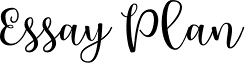 IMPORTANT DETAILSKEY TEXTS & READINGSSTRUCTURE					POINTS TO DISCUSSMY ESSAY WRITING SCHEDULETitle/SubjectDue DateLengthWhatBy When?